      11 марта 2020 года в рамках 30-летия МЧС России, в Центре противопожарной пропаганды и общественных связей Главного управления МЧС России по Республике Мордовия прошла торжественная церемония посвящения в кадеты воспитанников МДОУ «Детский сад №71» городского округа Саранск. 
    Заместитель директора Департамента по социальной политике  Администрации городского округа Саранск - Начальник Управления образования Оксана Владимировна Шуляпова в своем выступлении отметила , что 2020 год стал знаменательным в системе кадетского образования города Саранск, так как впервые присягу приняли воспитанники детского сада.    С напутственным словом, к новоиспеченным кадетам обратился заместитель начальника Главного Управления (по Государственной противопожарной службе) МЧС России по Республике Мордовия, полковник внутренней службы Дмитрий Валентинович Турдаков: « Дать клятву – это не просто сказать  слова. Стать кадетом – это не просто надеть форму. Кадеты не должны бояться трудностей и приходить на помощь в любой беде. Несите гордо звание юного кадета!». 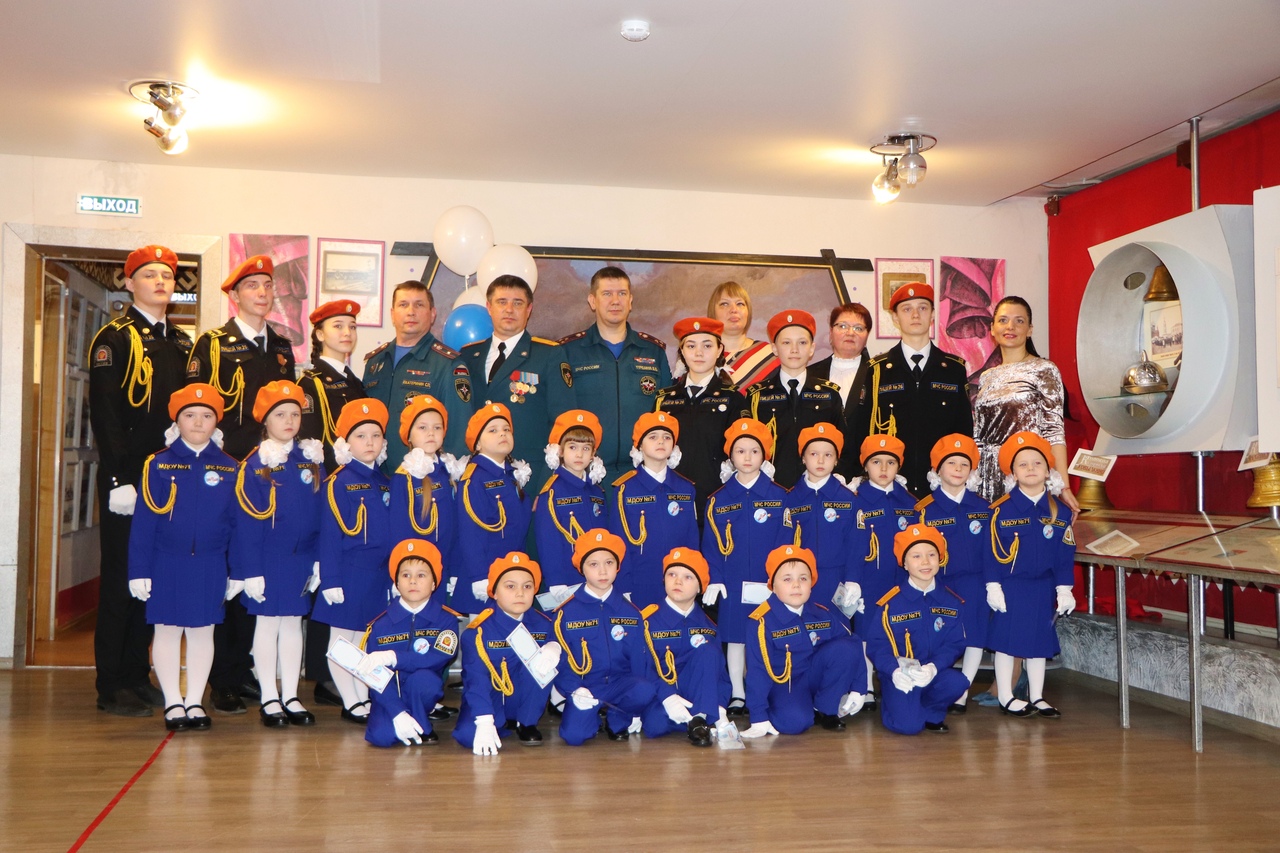 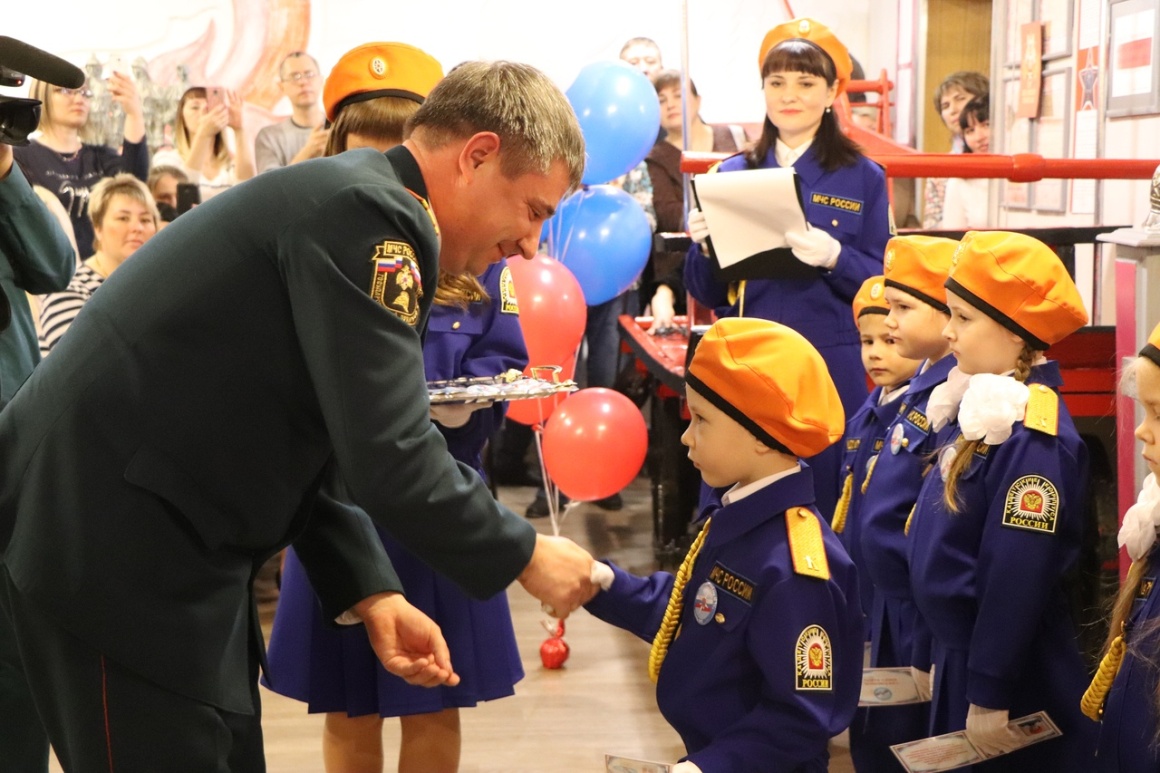 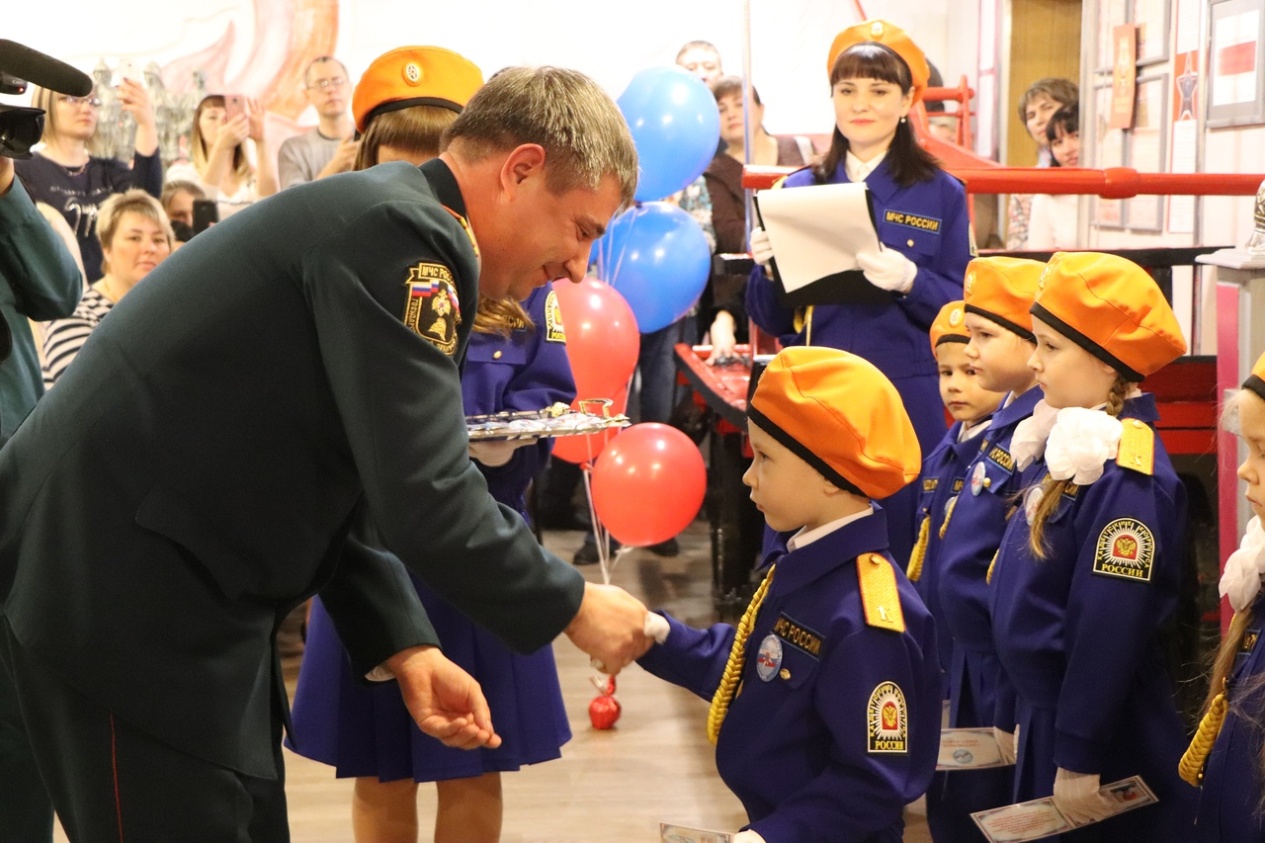      Временно исполняющий обязанности заместителя     начальника Главного Управления МЧС России по Республике Мордовия, подполковник внутренней службы Александр Александрович Болталин  вручил дошкольникам значки и удостоверения «Юного кадета!».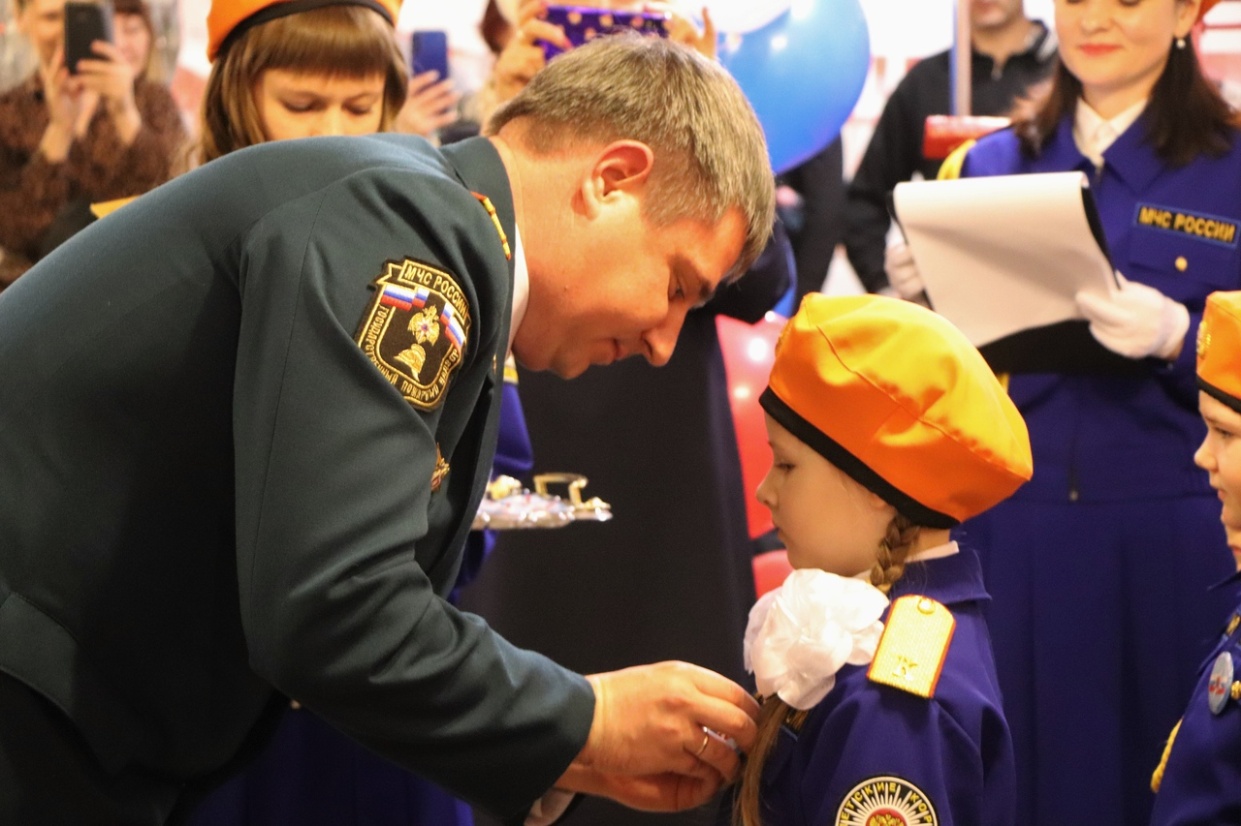 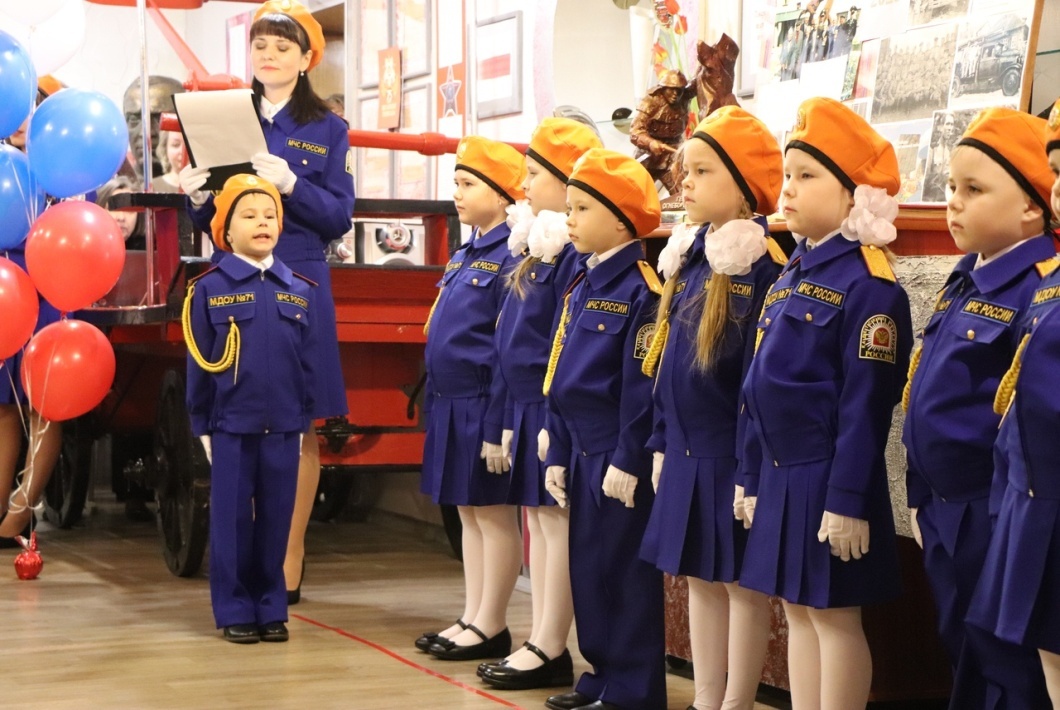 КЛЯТВА ЮНОГО КАДЕТА-Я, юный гражданин Российской Федерации, вступая в рядыюных  кадетов,  клянусь:-Служить на благо Родины! Клянусь! -Быть честным и верным товарищем! Клянусь!-Уважать старших и помогать младшим! Клянусь!-С честью носить звание  кадет!Клянусь! Клянусь! Клянусь!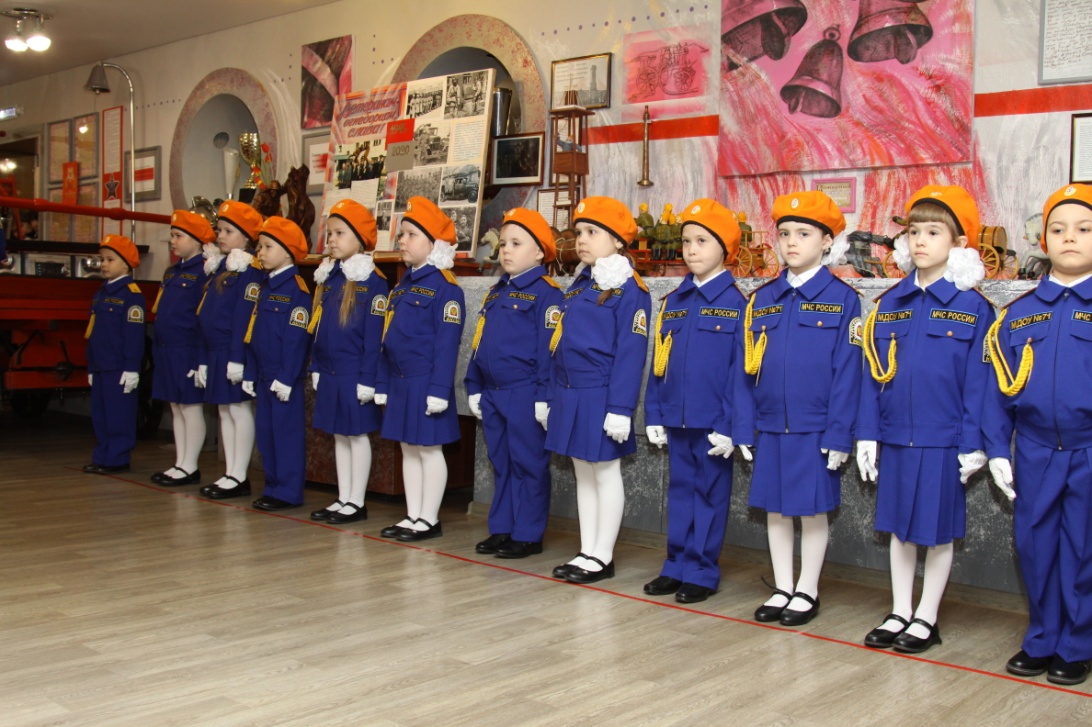 Младших товарищей поздравили кадеты муниципального образовательного учреждения «Лицей №26».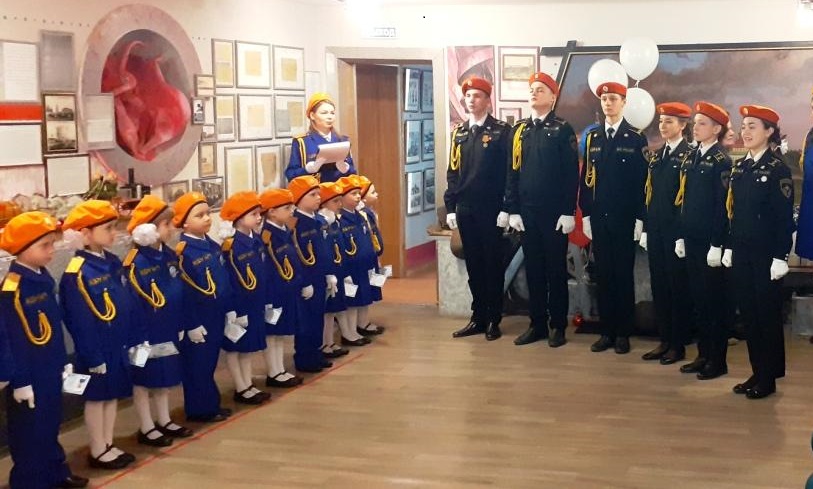 Помните: быть настоящим кадетом -                                                                                                     Это не только форму носить.                                                                                                                                Прежде всего - надо быть человеком,                                                                                                  Быть гражданином и личностью быть.Лучшими будьте, первыми будьте                                                                                        Дома, в саду, в спорте, в труде.                                                                                                        Мы вам поможем, мы вам подскажем,                                                                                                                     Руку протянем всегда и везде.Помните: дружба – та самая сила,                                                                                                                       Что совершает немало чудес.                                                                                                                 Дружными будьте и гордо носите                                                                                                                     Звание это – кадет МЧС!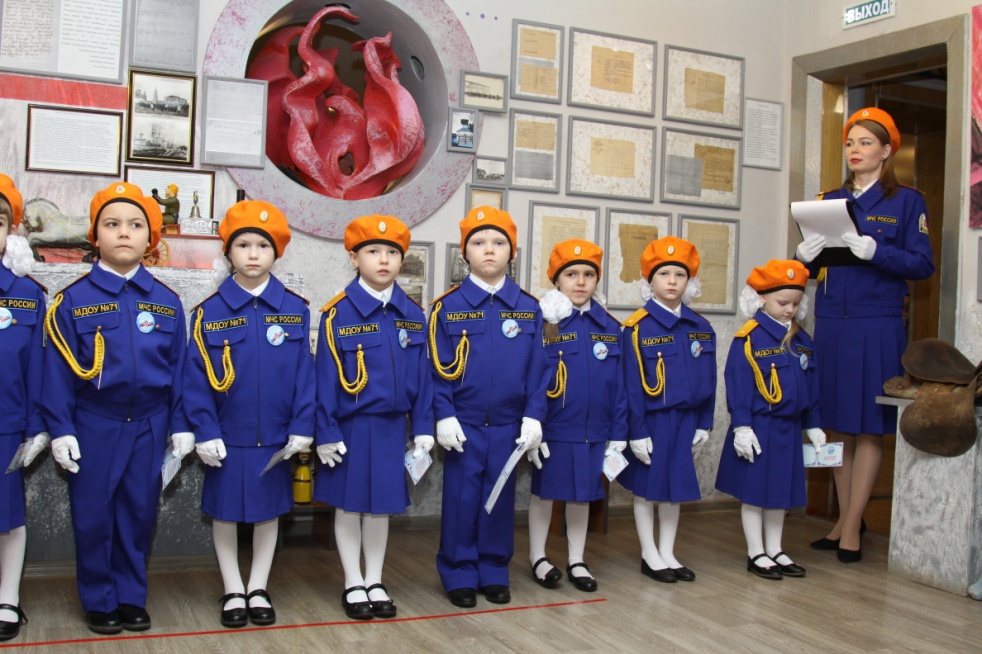 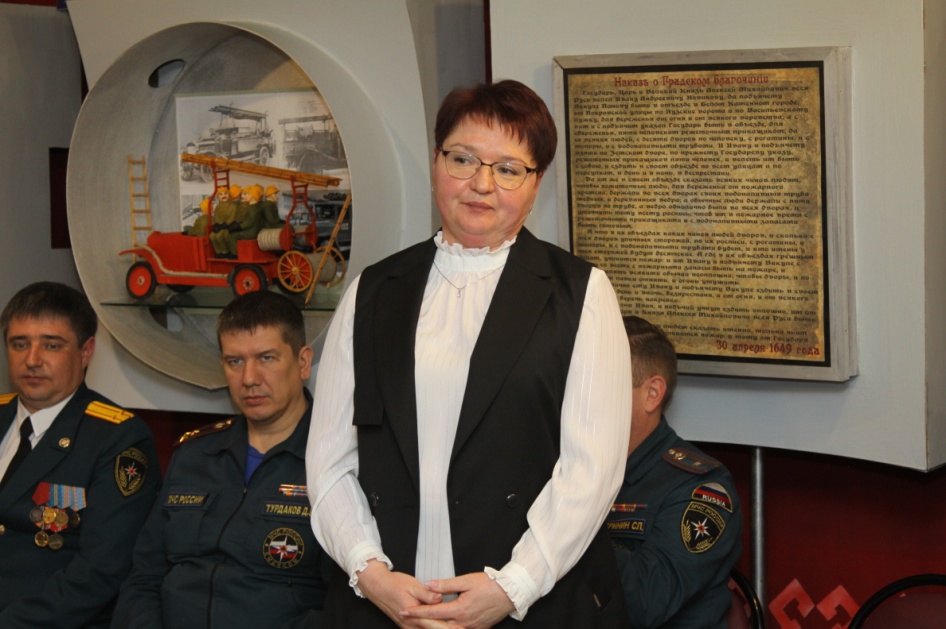         Заведующая МДОУ «Детский сад №71» Наталья Николаевна Вершинина пожелала юным кадетам – расти честными, сильными, смелыми. Быть верными и надежными товарищами.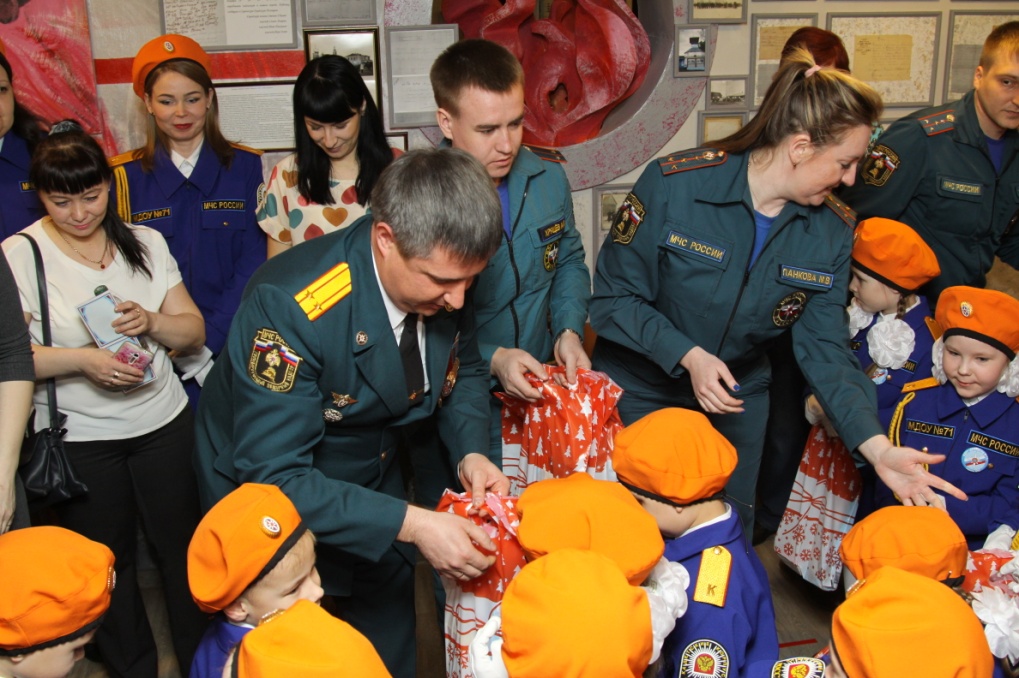 Сотрудники Главного Управления МЧС России по Республике Мордовия вручили кадетам сладкие подарки.